人間衛視專訪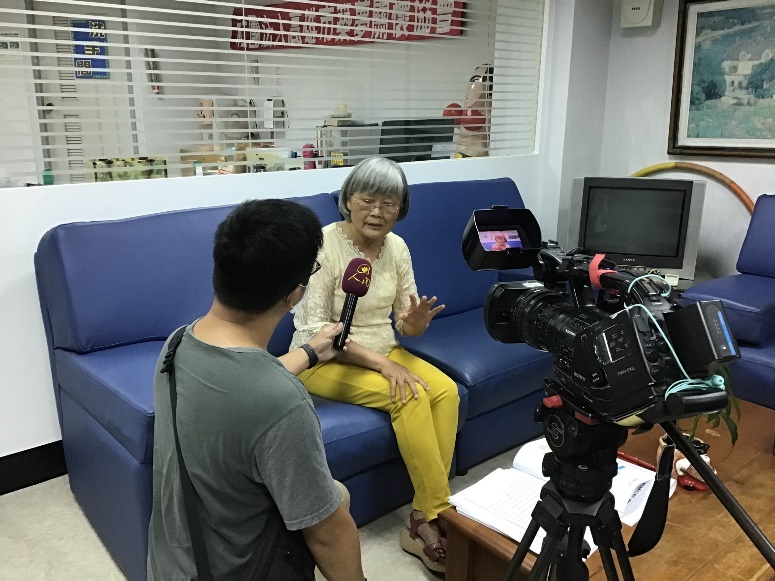 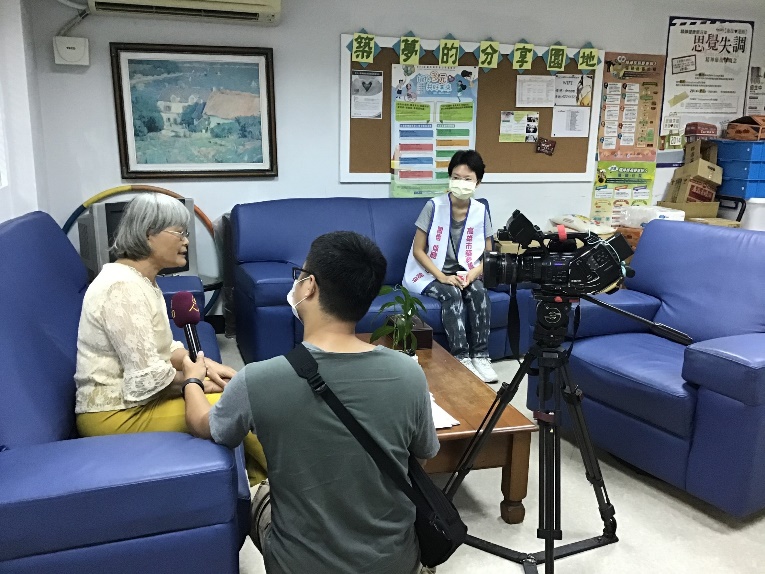 教育廣播電台高雄分台專訪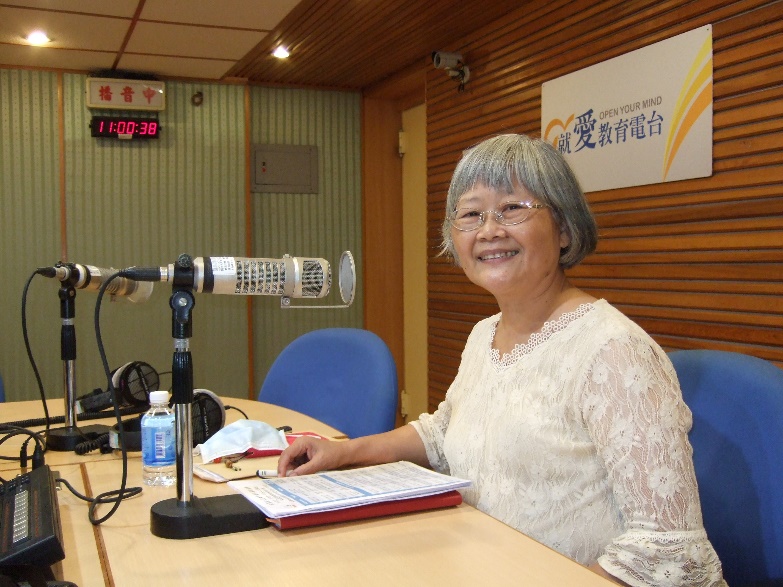 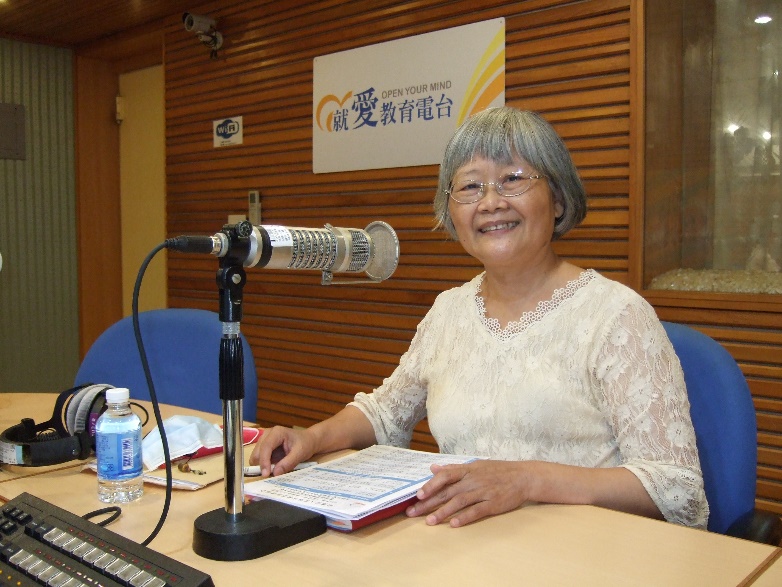 